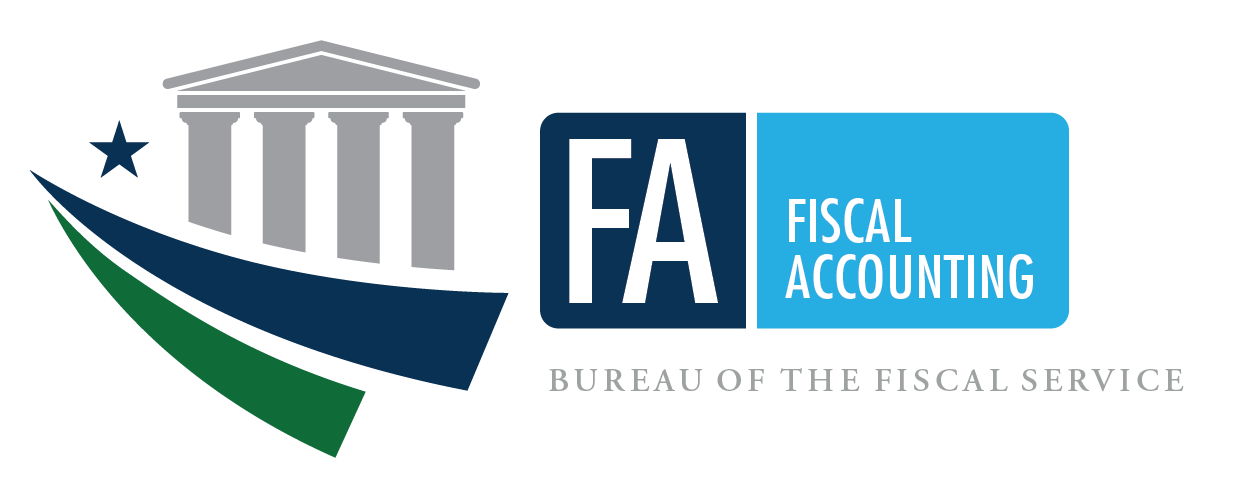 SFFAS 54 LEASE GUIDANCE:INTRAGOVERNMENTAL LEASESLEASE-RELATED OPERATING COSTS PAID DIRECTLY TO LESSOREFFECTIVE FISCAL YEAR 2024PREPARED BY: GENERAL LEDGER AND ADVISORY BRANCHBUREAU OF THE FISCAL SERVICEU.S. DEPARTMENT OF THE TREASURYSFFAS 54 Background:SFFAS No. 54, Leases, as amended by SFFAS No. 60, Omnibus Leases-Related Topics, replaces proprietary lease accounting and disclosure standards for general purpose federal financial reports. SFFAS No. 54 is effective for reporting periods beginning after September 30, 2023. (Early implementation is not permitted.)A lease is defined as “a contract or agreement whereby one entity (lessor) conveys the right to control the use of PP&E (the underlying asset) to another entity (lessee) for a period of time as specified in the contract or agreement in exchange for consideration.” (SFFAS 54, Par. 6)Intragovernmental Leases An intragovernmental lease is a contract or agreement occurring within a consolidation entity (or between two or more consolidation entities) as defined in SFFAS No. 47, Reporting Entity. Intragovernmental leases are recognized as expenses/revenues based on the payment provisions of the IGT agreement and payables/receivables standards. Reporting entities do not recognize lease liabilities or lease assets for IGT leases.Lease occupancy/rent payments, along with lease-related operating costs paid from the lessee directly to the lessor (such as maintenance, utilities, taxes, etc.) should be accounted for as expenses/revenues in the appropriate accounting period, based on terms of the lease contract. (SFFAS 54, Pars. 27-28)If the lease contract allows for prepayments or advance payments, a Lessee should recognize a prepaid asset if payments are made in advance of the reporting period to which they relate, as well as a payable for rent due and unpaid at the end of the reporting period to which they relate.  Likewise, a Lessor should recognize a liability for advances and prepayments if payments are received in advance of the reporting period, or a receivable for rent due and to be received. (SFFAS 54, Pars. 27-28)Budgetary GuidanceFrom a budgetary perspective, the lease scorekeeping rule developed by OMB, CBO, and the House and Senate Budget Committees originally in connection with the Budget Enforcement Act of 1990 states that lease scorekeeping requirements “do not apply to leases between Federal agencies if the lessor recorded the full cost of the asset when it was acquired.”  Assuming that the full cost of the underlying asset is recognized when acquired by the lessor, budgetary guidance from The Economy Act, Revolving Fund, or other statutory authorities apply to Intragovernmental leases.Listing of USSGL Accounts Used in This Scenario:Key Assumptions Driving Proprietary Accounting Entries:A federal reporting entity (Lessee) signs a 3-year lease with another federal entity (Lessor) for the right to control/right to use equipment.  Both entities are federal consolidation entities as defined in SFFAS No. 47, Reporting Entity.  They have signed an intragovernmental agreement to conduct business with one another under the authority of The Economy Act.The Lessor first records the appropriation it receives to purchase the equipment for leasing, which will serve as the underlying asset under lease.  The Lessor records the full cost of the purchase of equipment from a non-federal vendor.  The purchase price of the equipment is $180,000.The equipment has a 10-year useful life and depreciation expense is $18,000 annually.The 12 monthly lease payments are $5,000, payable on a monthly basis. (Totaling $60,000 annually.)The lease contract in this scenario does not allow for prepayments or advance payments.Key Assumptions Driving Budgetary Accounting Entries:Budgetary AuthorityThe Lessee records appropriations while the Lessor records anticipated collections for Year 1 of the 3-year lease agreement.  The Lessee received a direct appropriation and is working from an unexpired TAFS from a general fund expenditure account.Budgetary Lease Scorekeeping requirements do not apply because both entities are federal agencies and the lessor has already obligated the full cost (purchase cost) of the underlying asset at acquisition. (OMB Circular No. A-11, Appendix B, Page 1, Par. 2)Therefore, budgetary guidance from The Economy Act prevails as statutory authority.Cancellation Clauses & Other CostsThe lease does not include a cancellation clause.DisclaimerThe below guidance is intended to serve as a reference only based on a finite number of underlying assumptions.  It is in no way intended to provide comprehensive posting logic for every leasing activity.  Agencies should have a thorough understanding of authoritative standards SFFAS 54, SFFAS 60, and SFFAS 61 and apply other factors, including but not limited to certain prepayments, accruals, etc.  As stated above, agency management must exercise professional judgement and collaborate within their agency to reach determinations of lease activities on a lease-by-lease basis, before establishing accounting treatment.Entity management should document these decisions and incorporate them into management’s existing OMB Circular No. A-123, “Management's Responsibility for Enterprise Risk Management and Internal Control,” Appendix A, procedures.Pre-Closing Adjusted Trial Balance:Closing Entries:Post-Closing Adjusted Trial Balance:Financial Statements:Reclassified Financial Statements:Version NumberDateDescription of ChangeEffective USSGL TFM1.011/2022OriginalTFM Bulletin No. 2024-011.104/2023Added Footnote to Lessee Transaction #12TFM Bulletin No. 2024-011.208/2023Revised Lessee Transaction #12 per FASAB Technical Inquiry of Technical Release 20, Par. 17. (SFFAS 54, Pars. 24-25 & 72-73.)TFM Bulletin No. 2024-01Account NumberAccount TitleBudgetary411900Other Appropriations Realized421000Anticipated Reimbursements425200Reimbursements Earned - Collected From Federal/Non-Federal Exception Sources445000Unapportioned – Unexpired Authority449000Anticipated Resources - Unapportioned Authority451000Apportionments459000Apportionments – Anticipated Resources – Programs Subject to Apportionment461000Allotments – Realized Resources480100Undelivered Orders – Obligations, Unpaid490100Delivered Orders – Obligations, Unpaid490200Delivered Orders – Obligations, PaidProprietary101000Fund Balance With Treasury175000Equipment175900Accumulated Depreciation on Equipment211000 (N)Accounts Payable 310100 (G)Unexpended Appropriations – Appropriations Received310700Unexpended Appropriations - Used - Accrued310710Unexpended Appropriations - Used - Disbursed331000Cumulative Results of Operations520000Revenue From Services Provided570000Expended Appropriations - Accrued570010Expended Appropriations - Disbursed593000Lessor Lease Revenue*610000Operating Expenses671000Depreciation, Amortization, and Depletion693000Lessee Lease Expense*Memorandum880100Offset for Purchases of Assets880200Purchases of Property, Plant, and Equipment1.  The Lessor records the enactment of appropriations in order to purchase the $180,000 equipment that will be leased to the Lessee.  In addition, the Lessor expects federal reimbursements from the intragovernmental lease of $96,000, and records those anticipated reimbursements.1.  The Lessor records the enactment of appropriations in order to purchase the $180,000 equipment that will be leased to the Lessee.  In addition, the Lessor expects federal reimbursements from the intragovernmental lease of $96,000, and records those anticipated reimbursements.1.  The Lessor records the enactment of appropriations in order to purchase the $180,000 equipment that will be leased to the Lessee.  In addition, the Lessor expects federal reimbursements from the intragovernmental lease of $96,000, and records those anticipated reimbursements.1.  The Lessor records the enactment of appropriations in order to purchase the $180,000 equipment that will be leased to the Lessee.  In addition, the Lessor expects federal reimbursements from the intragovernmental lease of $96,000, and records those anticipated reimbursements.1.  The Lessor records the enactment of appropriations in order to purchase the $180,000 equipment that will be leased to the Lessee.  In addition, the Lessor expects federal reimbursements from the intragovernmental lease of $96,000, and records those anticipated reimbursements.1.  The Lessor records the enactment of appropriations in order to purchase the $180,000 equipment that will be leased to the Lessee.  In addition, the Lessor expects federal reimbursements from the intragovernmental lease of $96,000, and records those anticipated reimbursements.1.  The Lessor records the enactment of appropriations in order to purchase the $180,000 equipment that will be leased to the Lessee.  In addition, the Lessor expects federal reimbursements from the intragovernmental lease of $96,000, and records those anticipated reimbursements.1.  The Lessor records the enactment of appropriations in order to purchase the $180,000 equipment that will be leased to the Lessee.  In addition, the Lessor expects federal reimbursements from the intragovernmental lease of $96,000, and records those anticipated reimbursements.Lessee Agency DebitCreditTCLessor Agency DebitCreditTCBudgetary EntryNoneProprietary EntryNoneBudgetary Entry411900 Other Appropriations Realized    445000 Unapportioned - Unexpired Authority421000 Anticipated Reimbursements    449000 Anticipated Resources - Unapportioned AuthorityProprietary Entry  101000 (G) Fund Balance With Treasury (RC 40)    310100 (G) Unexpended     Appropriations – Appropriations Received (RC 41)             180,00096,000180,000180,00096,000180,000A104A7022.  For the purchase of the equipment to be leased, the Lessor records budgetary authority of $180,000 apportioned by the Office of Management and Budget and available for allotment.  In addition, the Lessor records anticipated resources of $96,000 apportioned but not yet available for obligation until realized.2.  For the purchase of the equipment to be leased, the Lessor records budgetary authority of $180,000 apportioned by the Office of Management and Budget and available for allotment.  In addition, the Lessor records anticipated resources of $96,000 apportioned but not yet available for obligation until realized.2.  For the purchase of the equipment to be leased, the Lessor records budgetary authority of $180,000 apportioned by the Office of Management and Budget and available for allotment.  In addition, the Lessor records anticipated resources of $96,000 apportioned but not yet available for obligation until realized.2.  For the purchase of the equipment to be leased, the Lessor records budgetary authority of $180,000 apportioned by the Office of Management and Budget and available for allotment.  In addition, the Lessor records anticipated resources of $96,000 apportioned but not yet available for obligation until realized.2.  For the purchase of the equipment to be leased, the Lessor records budgetary authority of $180,000 apportioned by the Office of Management and Budget and available for allotment.  In addition, the Lessor records anticipated resources of $96,000 apportioned but not yet available for obligation until realized.2.  For the purchase of the equipment to be leased, the Lessor records budgetary authority of $180,000 apportioned by the Office of Management and Budget and available for allotment.  In addition, the Lessor records anticipated resources of $96,000 apportioned but not yet available for obligation until realized.2.  For the purchase of the equipment to be leased, the Lessor records budgetary authority of $180,000 apportioned by the Office of Management and Budget and available for allotment.  In addition, the Lessor records anticipated resources of $96,000 apportioned but not yet available for obligation until realized.2.  For the purchase of the equipment to be leased, the Lessor records budgetary authority of $180,000 apportioned by the Office of Management and Budget and available for allotment.  In addition, the Lessor records anticipated resources of $96,000 apportioned but not yet available for obligation until realized.Lessee Agency DebitCreditTCLessor Agency DebitCreditTCBudgetary EntryNoneProprietary EntryNoneBudgetary Entry445000 Unapportioned - Unexpired Authority    451000 Apportionments           449000 Anticipated Resources - Unapportioned Authority     459000 Apportionments – Anticipated Resources – Programs Subject to ApportionmentProprietary Entry None180,00096,000180,00096,000A116A1183.  The Lessor records the allotment of authority for the purchase of the equipment to be leased.3.  The Lessor records the allotment of authority for the purchase of the equipment to be leased.3.  The Lessor records the allotment of authority for the purchase of the equipment to be leased.3.  The Lessor records the allotment of authority for the purchase of the equipment to be leased.3.  The Lessor records the allotment of authority for the purchase of the equipment to be leased.3.  The Lessor records the allotment of authority for the purchase of the equipment to be leased.3.  The Lessor records the allotment of authority for the purchase of the equipment to be leased.3.  The Lessor records the allotment of authority for the purchase of the equipment to be leased.Lessee Agency DebitCreditTCLessor Agency DebitCreditTCBudgetary EntryNoneProprietary EntryNoneBudgetary Entry451000 Apportionments    461000 Allotments – Realized Resources          Proprietary Entry None180,000180,000A1204.  The Lessor records the receipt of the equipment and accrues a liability. (The Lessor records to full cost of the asset.)4.  The Lessor records the receipt of the equipment and accrues a liability. (The Lessor records to full cost of the asset.)4.  The Lessor records the receipt of the equipment and accrues a liability. (The Lessor records to full cost of the asset.)4.  The Lessor records the receipt of the equipment and accrues a liability. (The Lessor records to full cost of the asset.)4.  The Lessor records the receipt of the equipment and accrues a liability. (The Lessor records to full cost of the asset.)4.  The Lessor records the receipt of the equipment and accrues a liability. (The Lessor records to full cost of the asset.)4.  The Lessor records the receipt of the equipment and accrues a liability. (The Lessor records to full cost of the asset.)4.  The Lessor records the receipt of the equipment and accrues a liability. (The Lessor records to full cost of the asset.)Lessee Agency DebitCreditTCLessor Agency DebitCreditTCBudgetary EntryNoneProprietary EntryNoneBudgetary Entry461000 Allotments – Realized Resources   490100 Delivered Orders – Obligations, Unpaid  Proprietary Entry 175000 Equipment    211000 (N) Accounts Payable310700 Unexpended Appropriations - Used – Accrued    570000 Expended Appropriations – Used - Accrued180,000180,000180,000180,000180,000180,000B406B1345. The Lessor records activity for it’s current-year purchases of equipment with a non-federal vendor.5. The Lessor records activity for it’s current-year purchases of equipment with a non-federal vendor.5. The Lessor records activity for it’s current-year purchases of equipment with a non-federal vendor.5. The Lessor records activity for it’s current-year purchases of equipment with a non-federal vendor.5. The Lessor records activity for it’s current-year purchases of equipment with a non-federal vendor.5. The Lessor records activity for it’s current-year purchases of equipment with a non-federal vendor.5. The Lessor records activity for it’s current-year purchases of equipment with a non-federal vendor.5. The Lessor records activity for it’s current-year purchases of equipment with a non-federal vendor.Lessee Agency DebitCreditTCLessor Agency DebitCreditTCBudgetary EntryNoneProprietary EntryNoneBudgetary EntryNoneMemorandum Entry 880200 (N) Purchases of Property, Plant, And Equipment    880100 (N) Offset for Purchases Of Asset                              180,000180,000G1206.  The Lessor confirms a disbursement for the payment of goods previously accrued.6.  The Lessor confirms a disbursement for the payment of goods previously accrued.6.  The Lessor confirms a disbursement for the payment of goods previously accrued.6.  The Lessor confirms a disbursement for the payment of goods previously accrued.6.  The Lessor confirms a disbursement for the payment of goods previously accrued.6.  The Lessor confirms a disbursement for the payment of goods previously accrued.6.  The Lessor confirms a disbursement for the payment of goods previously accrued.6.  The Lessor confirms a disbursement for the payment of goods previously accrued.Lessee Agency DebitCreditTCLessor Agency DebitCreditTCBudgetary EntryNoneProprietary EntryNoneBudgetary Entry490100 Delivered Orders – Obligations, Unpaid           490200 Delivered Orders – Obligations, Paid       Proprietary Entry 211000 (N) Accounts Payable    101000 Funds Balance With Treasury310710 Unexpended Appropriations - Used - Disbursed570000 Expended Appropriations – Used - Accrued    310700 Unexpended Appropriations - Used - Accrued    570010 Expended Appropriations - Disbursed180,000180,000180,000180,000180,000180,000180,000180,000B110B2357. The Lessee records the enactment of appropriations.  (12 monthly lease payments of $5,000 = $60,000 annually.  Operating costs = 12 monthly payments of $3,000 = $36,000.)7. The Lessee records the enactment of appropriations.  (12 monthly lease payments of $5,000 = $60,000 annually.  Operating costs = 12 monthly payments of $3,000 = $36,000.)7. The Lessee records the enactment of appropriations.  (12 monthly lease payments of $5,000 = $60,000 annually.  Operating costs = 12 monthly payments of $3,000 = $36,000.)7. The Lessee records the enactment of appropriations.  (12 monthly lease payments of $5,000 = $60,000 annually.  Operating costs = 12 monthly payments of $3,000 = $36,000.)7. The Lessee records the enactment of appropriations.  (12 monthly lease payments of $5,000 = $60,000 annually.  Operating costs = 12 monthly payments of $3,000 = $36,000.)7. The Lessee records the enactment of appropriations.  (12 monthly lease payments of $5,000 = $60,000 annually.  Operating costs = 12 monthly payments of $3,000 = $36,000.)7. The Lessee records the enactment of appropriations.  (12 monthly lease payments of $5,000 = $60,000 annually.  Operating costs = 12 monthly payments of $3,000 = $36,000.)7. The Lessee records the enactment of appropriations.  (12 monthly lease payments of $5,000 = $60,000 annually.  Operating costs = 12 monthly payments of $3,000 = $36,000.)Lessee Agency DebitCreditTCLessor Agency DebitCreditTCBudgetary Entry411900 Other Appropriations Realized    445000 Unapportioned - Unexpired Authority           Proprietary Entry  101000 (G) Fund Balance With Treasury    310100 (G) Unexpended Appropriations –        Appropriations Received        96,00096,00096,00096,000A104Budgetary EntryProprietary Entry None8.  The Lessee records budgetary authority apportioned by OMB and available for allotment.8.  The Lessee records budgetary authority apportioned by OMB and available for allotment.8.  The Lessee records budgetary authority apportioned by OMB and available for allotment.8.  The Lessee records budgetary authority apportioned by OMB and available for allotment.8.  The Lessee records budgetary authority apportioned by OMB and available for allotment.8.  The Lessee records budgetary authority apportioned by OMB and available for allotment.8.  The Lessee records budgetary authority apportioned by OMB and available for allotment.8.  The Lessee records budgetary authority apportioned by OMB and available for allotment.Lessee Agency DebitCreditTCLessor Agency DebitCreditTCBudgetary Entry445000 Unapportioned - Unexpired Authority    451000 Apportionments           Proprietary Entry None96,00096,000A116Budgetary EntryNoneProprietary Entry  None9.  The Lessee records the allotment of authority.9.  The Lessee records the allotment of authority.9.  The Lessee records the allotment of authority.9.  The Lessee records the allotment of authority.9.  The Lessee records the allotment of authority.9.  The Lessee records the allotment of authority.9.  The Lessee records the allotment of authority.9.  The Lessee records the allotment of authority.Lessee Agency DebitCreditTCLessor Agency DebitCreditTCBudgetary Entry451000 Apportionments    461000 Allotments – Realized Resources          Proprietary Entry None96,00096,000A120Budgetary EntryNoneProprietary Entry None10. The Lessee accepts the terms of the contract for the lease of equipment with the Lessor.10. The Lessee accepts the terms of the contract for the lease of equipment with the Lessor.10. The Lessee accepts the terms of the contract for the lease of equipment with the Lessor.10. The Lessee accepts the terms of the contract for the lease of equipment with the Lessor.10. The Lessee accepts the terms of the contract for the lease of equipment with the Lessor.10. The Lessee accepts the terms of the contract for the lease of equipment with the Lessor.10. The Lessee accepts the terms of the contract for the lease of equipment with the Lessor.10. The Lessee accepts the terms of the contract for the lease of equipment with the Lessor.Lessee Agency DebitCreditTCLessor Agency DebitCreditTCBudgetary Entry461000 Allotments – Realized Resources      480100 Undelivered Orders – Obligations, UnpaidProprietary EntryNone96,00096,000B306Budgetary Entry422100 Unfilled Customer Orders Without Advance    421000 Anticipated Reimbursement     459000 Apportionments – Anticipated Resources – Programs Subject to Apportionment    451000 Apportionments          451000 Apportionments    461000 Allotments – Realized ResourcesProprietary EntryNone96,00096,00096,00096,00096,00096,000A706A123A12011. In Year 1, Lessee receives delivery of the equipment and begins use of their contractual right to control the equipment.  In each month of Year 1, the Lessee pays the recurring monthly lease payments to the Lessor from its annual TAFS, and records the payment of funds.  The Lessor records the collection of receivables for the use of the underlying asset. ($60,000 annual payment / 12 months = $5,000 monthly payment.)11. In Year 1, Lessee receives delivery of the equipment and begins use of their contractual right to control the equipment.  In each month of Year 1, the Lessee pays the recurring monthly lease payments to the Lessor from its annual TAFS, and records the payment of funds.  The Lessor records the collection of receivables for the use of the underlying asset. ($60,000 annual payment / 12 months = $5,000 monthly payment.)11. In Year 1, Lessee receives delivery of the equipment and begins use of their contractual right to control the equipment.  In each month of Year 1, the Lessee pays the recurring monthly lease payments to the Lessor from its annual TAFS, and records the payment of funds.  The Lessor records the collection of receivables for the use of the underlying asset. ($60,000 annual payment / 12 months = $5,000 monthly payment.)11. In Year 1, Lessee receives delivery of the equipment and begins use of their contractual right to control the equipment.  In each month of Year 1, the Lessee pays the recurring monthly lease payments to the Lessor from its annual TAFS, and records the payment of funds.  The Lessor records the collection of receivables for the use of the underlying asset. ($60,000 annual payment / 12 months = $5,000 monthly payment.)11. In Year 1, Lessee receives delivery of the equipment and begins use of their contractual right to control the equipment.  In each month of Year 1, the Lessee pays the recurring monthly lease payments to the Lessor from its annual TAFS, and records the payment of funds.  The Lessor records the collection of receivables for the use of the underlying asset. ($60,000 annual payment / 12 months = $5,000 monthly payment.)11. In Year 1, Lessee receives delivery of the equipment and begins use of their contractual right to control the equipment.  In each month of Year 1, the Lessee pays the recurring monthly lease payments to the Lessor from its annual TAFS, and records the payment of funds.  The Lessor records the collection of receivables for the use of the underlying asset. ($60,000 annual payment / 12 months = $5,000 monthly payment.)11. In Year 1, Lessee receives delivery of the equipment and begins use of their contractual right to control the equipment.  In each month of Year 1, the Lessee pays the recurring monthly lease payments to the Lessor from its annual TAFS, and records the payment of funds.  The Lessor records the collection of receivables for the use of the underlying asset. ($60,000 annual payment / 12 months = $5,000 monthly payment.)11. In Year 1, Lessee receives delivery of the equipment and begins use of their contractual right to control the equipment.  In each month of Year 1, the Lessee pays the recurring monthly lease payments to the Lessor from its annual TAFS, and records the payment of funds.  The Lessor records the collection of receivables for the use of the underlying asset. ($60,000 annual payment / 12 months = $5,000 monthly payment.)Lessee Agency DebitCreditTCLessor Agency DebitCreditTCBudgetary Entry480100 Undelivered Orders – Obligations, Unpaid    490200 Delivered Orders – Obligations, PaidProprietary Entry693000 (F) Lessee Lease Expense (RC 24)    101000 (G) Fund Balance With Treasury (RC 40)310710 Unexpended Appropriations - Used – Disburs.     570010 Expended Appropriations - Used – Disburs.5,0005,0005,0005,0005,0005,000B107B234Budgetary Entry425200 Reimbursements Earned – Collected From Fed/Nonfed Exception Sources     422100 Unfilled Customer Orders Without                                            AdvanceProprietary Entry101000 (G) Fund Balance With Treasury (RC 40)     593000 (F) Lessor Lease Revenue (RC 24)5,0005,0005,0005,00012. In each month of Year 1, the Lessee pays operating costs (utilities and maintenance services) incurred during each month of Year 1 that are determined to be nonlease components per SFFAS 54, Par. 73.  Both parties record the payment of operating costs based on the guidance within SFFAS 54, Pars. 27-28 & 72-73. ($3,000 monthly cost x 12 months = $36,000 annual cost.)12. In each month of Year 1, the Lessee pays operating costs (utilities and maintenance services) incurred during each month of Year 1 that are determined to be nonlease components per SFFAS 54, Par. 73.  Both parties record the payment of operating costs based on the guidance within SFFAS 54, Pars. 27-28 & 72-73. ($3,000 monthly cost x 12 months = $36,000 annual cost.)12. In each month of Year 1, the Lessee pays operating costs (utilities and maintenance services) incurred during each month of Year 1 that are determined to be nonlease components per SFFAS 54, Par. 73.  Both parties record the payment of operating costs based on the guidance within SFFAS 54, Pars. 27-28 & 72-73. ($3,000 monthly cost x 12 months = $36,000 annual cost.)12. In each month of Year 1, the Lessee pays operating costs (utilities and maintenance services) incurred during each month of Year 1 that are determined to be nonlease components per SFFAS 54, Par. 73.  Both parties record the payment of operating costs based on the guidance within SFFAS 54, Pars. 27-28 & 72-73. ($3,000 monthly cost x 12 months = $36,000 annual cost.)12. In each month of Year 1, the Lessee pays operating costs (utilities and maintenance services) incurred during each month of Year 1 that are determined to be nonlease components per SFFAS 54, Par. 73.  Both parties record the payment of operating costs based on the guidance within SFFAS 54, Pars. 27-28 & 72-73. ($3,000 monthly cost x 12 months = $36,000 annual cost.)12. In each month of Year 1, the Lessee pays operating costs (utilities and maintenance services) incurred during each month of Year 1 that are determined to be nonlease components per SFFAS 54, Par. 73.  Both parties record the payment of operating costs based on the guidance within SFFAS 54, Pars. 27-28 & 72-73. ($3,000 monthly cost x 12 months = $36,000 annual cost.)12. In each month of Year 1, the Lessee pays operating costs (utilities and maintenance services) incurred during each month of Year 1 that are determined to be nonlease components per SFFAS 54, Par. 73.  Both parties record the payment of operating costs based on the guidance within SFFAS 54, Pars. 27-28 & 72-73. ($3,000 monthly cost x 12 months = $36,000 annual cost.)12. In each month of Year 1, the Lessee pays operating costs (utilities and maintenance services) incurred during each month of Year 1 that are determined to be nonlease components per SFFAS 54, Par. 73.  Both parties record the payment of operating costs based on the guidance within SFFAS 54, Pars. 27-28 & 72-73. ($3,000 monthly cost x 12 months = $36,000 annual cost.)Lessee Agency DebitCreditTCLessor Agency DebitCreditTCBudgetary Entry480100 Undelivered Orders – Obligations, Unpaid    490200 Delivered Orders – Obligations, PaidProprietary Entry610000 (F) Operating Expenses (RC 24)    101000 (G) Fund Balance With Treasury (RC 40)310710 Unexpended Appropriations - Used – Disburs.         570010 Expended Appropriations - Used – Disburs.3,0003,0003,0003,0003,0003,000B107B234Budgetary Entry425200 Reimbursements Earned – Collected From Fed/Nonfed Exception Sources     422100 Unfilled Customer Orders Without                                            AdvanceProprietary Entry101000 (G) Fund Balance With Treasury (RC 40)     520000 (F) Revenue From Services Provided   (RC 24)3,0003,0003,0003,00013. In Year 1, the Lessor records depreciation expense on equipment it owns (the underlying asset within the lease.)  The equipment has a 10-year useful life; annual depreciation expense is $18,000.13. In Year 1, the Lessor records depreciation expense on equipment it owns (the underlying asset within the lease.)  The equipment has a 10-year useful life; annual depreciation expense is $18,000.13. In Year 1, the Lessor records depreciation expense on equipment it owns (the underlying asset within the lease.)  The equipment has a 10-year useful life; annual depreciation expense is $18,000.13. In Year 1, the Lessor records depreciation expense on equipment it owns (the underlying asset within the lease.)  The equipment has a 10-year useful life; annual depreciation expense is $18,000.13. In Year 1, the Lessor records depreciation expense on equipment it owns (the underlying asset within the lease.)  The equipment has a 10-year useful life; annual depreciation expense is $18,000.13. In Year 1, the Lessor records depreciation expense on equipment it owns (the underlying asset within the lease.)  The equipment has a 10-year useful life; annual depreciation expense is $18,000.13. In Year 1, the Lessor records depreciation expense on equipment it owns (the underlying asset within the lease.)  The equipment has a 10-year useful life; annual depreciation expense is $18,000.13. In Year 1, the Lessor records depreciation expense on equipment it owns (the underlying asset within the lease.)  The equipment has a 10-year useful life; annual depreciation expense is $18,000.Lessee Agency DebitCreditTCLessor Agency DebitCreditTCBudgetary EntryNoneProprietary EntryNone                                                              Budgetary EntryNoneProprietary Entry 671000 (N) Depreciation, Amortization, and Depletion     175900 Accumulated Depreciation on Equipment 18,00018,000E120PRE-CLOSINGPRE-CLOSINGLESSEE LESSEE LESSORLESSORAccountDescriptionDebitCreditDebit CreditBudgetaryBudgetary411900Other Appropriations Realized96,000-180,000-421000Anticipated Reimbursement and Other Income----425200Reimbursements Earned – Collected From Federal/Non-Federal--96,000-461000Allotments – Realized Resources---96,000490200Delivered Orders – Obligations, Paid  -96,000-180,000TotalTotal96,00096,000276,000276,000ProprietaryProprietary101000 (G)Fund Balance With Treasury--96,000-175000Equipment--180,000-175900Accumulated Depreciation on Equipment---18,000310100 (G)Unexpended Appropriations – Appropriations Received-96,000-180,000310710 (G)Unexpended Appropriations - Used - Disbursed96,000-180,000-520000 (F)Revenue From Services Provided---36,000570010 (G)Expended Appropriations – Disbursed-96,000-180,000593000 (F)Lessor Lease Revenue---60,000610000 (F)Operating Expenses36,000---693000 (F)Lessee Lease Expense60,000---671000 (N)Depreciation, Amortization, and Depletion--18,000-Total192,000192,000474,000474,000Memorandum880100 (N)Offset for Purchases of Assets---180,000880200 (N)Purchases of Property, Plant, and Equipment--180,000-Total--180,000180,00014. The Lessor records the closing of revenue earned and depreciation expense to cumulative results of operations.14. The Lessor records the closing of revenue earned and depreciation expense to cumulative results of operations.14. The Lessor records the closing of revenue earned and depreciation expense to cumulative results of operations.14. The Lessor records the closing of revenue earned and depreciation expense to cumulative results of operations.14. The Lessor records the closing of revenue earned and depreciation expense to cumulative results of operations.14. The Lessor records the closing of revenue earned and depreciation expense to cumulative results of operations.14. The Lessor records the closing of revenue earned and depreciation expense to cumulative results of operations.14. The Lessor records the closing of revenue earned and depreciation expense to cumulative results of operations.Lessee Agency DebitCreditTCLessor Agency DebitCreditTCBudgetary EntryNoneProprietary Entry None                                                    Budgetary EntryNone Proprietary Entry 520000 (F) Revenue From Services Provided 593000 (F) Lessor Lease Revenue    331000 Cumulative Results of Operations331000 Cumulative Results of Operations     671000 (N) Depreciation, Amortization, & Depletion36,00060,00018,00096,00018,000F336F33615. The Lessor records the closing of the Appropriations recorded for the purchase of the underlying asset (equipment), to cumulative results of operations.15. The Lessor records the closing of the Appropriations recorded for the purchase of the underlying asset (equipment), to cumulative results of operations.15. The Lessor records the closing of the Appropriations recorded for the purchase of the underlying asset (equipment), to cumulative results of operations.15. The Lessor records the closing of the Appropriations recorded for the purchase of the underlying asset (equipment), to cumulative results of operations.15. The Lessor records the closing of the Appropriations recorded for the purchase of the underlying asset (equipment), to cumulative results of operations.15. The Lessor records the closing of the Appropriations recorded for the purchase of the underlying asset (equipment), to cumulative results of operations.15. The Lessor records the closing of the Appropriations recorded for the purchase of the underlying asset (equipment), to cumulative results of operations.15. The Lessor records the closing of the Appropriations recorded for the purchase of the underlying asset (equipment), to cumulative results of operations.Lessee Agency DebitCreditTCLessor Agency DebitCreditTCBudgetary EntryNoneProprietary Entry None                                                    Budgetary EntryNone Proprietary Entry 570010 Expended Appropriations – Disbursed      331000 Cumulative Results of Operations310000 Unexpended Appropriations – Cumulative      310710 Unexpended Appropriations- Used -Disbursed310100 Unexpended Appropriations – Approp. Received      310000 Unexpended Appropriations – Cumulative180,000180,000180,000180,000180,000180,000F336F342F34216. The Lessor records the closing of memorandum accounts for purchases.16. The Lessor records the closing of memorandum accounts for purchases.16. The Lessor records the closing of memorandum accounts for purchases.16. The Lessor records the closing of memorandum accounts for purchases.16. The Lessor records the closing of memorandum accounts for purchases.16. The Lessor records the closing of memorandum accounts for purchases.16. The Lessor records the closing of memorandum accounts for purchases.16. The Lessor records the closing of memorandum accounts for purchases.Lessee Agency DebitCreditTCLessor Agency DebitCreditTCBudgetary EntryNoneProprietary Entry None                                                    Budgetary EntryNone Proprietary Entry 880100 Offset for Purchases of Assets    880200 Purchases of Property, Plant, and Equipment180,000180,000F37017. The Lessee records the closing of lease expense to cumulative results of operations. 17. The Lessee records the closing of lease expense to cumulative results of operations. 17. The Lessee records the closing of lease expense to cumulative results of operations. 17. The Lessee records the closing of lease expense to cumulative results of operations. 17. The Lessee records the closing of lease expense to cumulative results of operations. 17. The Lessee records the closing of lease expense to cumulative results of operations. 17. The Lessee records the closing of lease expense to cumulative results of operations. 17. The Lessee records the closing of lease expense to cumulative results of operations. Lessee Agency DebitCreditTCLessor Agency DebitCreditTCBudgetary EntryNoneProprietary Entry 
331000 Cumulative Results of Operations     610000 (F) Operating Expenses     693000 (F) Lessee Lease Expense570010 Expended Appropriations – Disbursed      331000 Cumulative Results of Operations310000 Unexpended Appropriations – Cumulative     310710 Unexpended Appropriations - Used -Disbursed310100 Unexpended Appropriations – Appropriations Received      310000 Unexpended Appropriations – Cumulative96,00096,00096,00096,00036,00060,00096,00096,00096,000F336F336F342F342Budgetary EntryNone Proprietary Entry None 18. The Lessee and Lessor record the closing of paid delivered orders to total actual resources.18. The Lessee and Lessor record the closing of paid delivered orders to total actual resources.18. The Lessee and Lessor record the closing of paid delivered orders to total actual resources.18. The Lessee and Lessor record the closing of paid delivered orders to total actual resources.18. The Lessee and Lessor record the closing of paid delivered orders to total actual resources.18. The Lessee and Lessor record the closing of paid delivered orders to total actual resources.18. The Lessee and Lessor record the closing of paid delivered orders to total actual resources.18. The Lessee and Lessor record the closing of paid delivered orders to total actual resources.Lessee Agency DebitCreditTCLessor Agency DebitCreditTCBudgetary Entry490200 Delivered Orders – Obligations, Paid     420100 Total Actual Resources, Collected                                                 Proprietary Entry  None96,00096,000F314Budgetary Entry490200 Delivered Orders – Obligations, Paid     420100 Total Actual Resources, Collected                                                 Proprietary Entry None180,000180,000F31419. The Lessor records the closing of unobligated balances in programs subject to apportionment to unapportioned authority.19. The Lessor records the closing of unobligated balances in programs subject to apportionment to unapportioned authority.19. The Lessor records the closing of unobligated balances in programs subject to apportionment to unapportioned authority.19. The Lessor records the closing of unobligated balances in programs subject to apportionment to unapportioned authority.19. The Lessor records the closing of unobligated balances in programs subject to apportionment to unapportioned authority.19. The Lessor records the closing of unobligated balances in programs subject to apportionment to unapportioned authority.19. The Lessor records the closing of unobligated balances in programs subject to apportionment to unapportioned authority.19. The Lessor records the closing of unobligated balances in programs subject to apportionment to unapportioned authority.Lessee Agency DebitCreditTCLessor Agency DebitCreditTCBudgetary EntryNoneProprietary EntryNoneBudgetary Entry461000 Allotments – Realized Resources        445000 Unapportioned – Unexpired AuthorityProprietary Entry None 96,000       96,000F30820. The Lessee and Lessor record the consolidation of actual net-funded resources.20. The Lessee and Lessor record the consolidation of actual net-funded resources.20. The Lessee and Lessor record the consolidation of actual net-funded resources.20. The Lessee and Lessor record the consolidation of actual net-funded resources.20. The Lessee and Lessor record the consolidation of actual net-funded resources.20. The Lessee and Lessor record the consolidation of actual net-funded resources.20. The Lessee and Lessor record the consolidation of actual net-funded resources.20. The Lessee and Lessor record the consolidation of actual net-funded resources.Lessee Agency DebitCreditTCLessor Agency DebitCreditTCBudgetary Entry420100 Total Actual Resources, Collected        411900 Other Appropriations RealizedProprietary Entry None96,00096,000F302Budgetary Entry420100 Total Actual Resources, Collected        411900 Other Appropriations Realized420100 Total Actual Resources, Collected        425200 Reimbursements Earned – Collected From Federal/Non-FederalProprietary Entry None180,00096,000180,00096,000F302POST-CLOSINGPOST-CLOSINGLESSEE LESSEE LESSORLESSORAccountDescriptionDebitCreditDebit CreditBudgetaryBudgetary420100Total Actual Resources, Collected                                                 --96,000-445000Unapportioned – Unexpired Authority---96,000TotalTotal--96,00096,000ProprietaryProprietary101000 (G)Fund Balance With Treasury--96,000-175000Equipment--180,000-175900Accumulated Depreciation on Equipment---18,000310000Unexpended Appropriations - Cumulative----310100Unexpended Appropriations – Appropriations Received----331000Cumulative Results of Operations---258,000Total--456,000456,000STANDARDIZED BALANCE SHEETSTANDARDIZED BALANCE SHEETSTANDARDIZED BALANCE SHEETSTANDARDIZED BALANCE SHEETLine No.LESSEE LESSORAssets (Note 2)Intra-governmental1Fund Balance with Treasury (Note 3) (101000E)-96,0007Total intra-governmental assets-96,00012General property, plant, and equipment, net (Note 10) (175000E, 175900E)-162,00018Total other than intra-governmental assets-162,00019Total assets-258,000Net position41.2Unexpended appropriations - Funds from other than Dedicated Collections (310100E, 310710E)--42.2Cumulative results of operations - Funds from other than Dedicated Collections (593000E, 693000E, 570010E, 671000E)-258,00043Total net position-258,00044Total liabilities and net position-258,000STATEMENT OF NET COSTSTATEMENT OF NET COSTSTATEMENT OF NET COSTSTATEMENT OF NET COSTLine No.LESSEE LESSORGross Program Costs (Note 21):1Gross costs (610000E, 671000E, 693000E, 880100E, 880200E)96,00018,0002Less: earned revenue (520000E, 593000E)-96,0003Net program costs96,000(78,000)5Net program costs including Assumption Changes:96,000(78,000)8Net cost of operations96,000(78,000)STATEMENT OF CHANGES IN NET POSITIONSTATEMENT OF CHANGES IN NET POSITIONSTATEMENT OF CHANGES IN NET POSITIONSTATEMENT OF CHANGES IN NET POSITIONLine No.LESSEE LESSORUnexpended Appropriations:4Appropriations received (310100E)96,000180,0007Appropriations used (310710E)(96,000)(180,000)8Net Change in Unexpended Appropriations (calc.)--9Total Unexpended Appropriations – Ending (calc.)--Cumulative Results of Operations:14Appropriations used (570010E)96,000180,00021Revenue From (Net Cost of) Operations (+/-)(96,000)78,00022Net Change in Cumulative Results of Operations-258,00023Cumulative Results of Operations – Ending-258,00024Net Position (calc.)-258,000STATEMENT OF BUDGETARY RESOURCESSTATEMENT OF BUDGETARY RESOURCESSTATEMENT OF BUDGETARY RESOURCESSTATEMENT OF BUDGETARY RESOURCESLine No.LESSEE LESSORBudgetary resources:1290Appropriations (discretionary and mandatory) (411900E)96,000180,0001890Spending authority from offsetting collection (discretionary and mandatory) (425200E)-96,0001910Total budgetary resources (calc.)96,000276,000Status of budgetary resources:2190New obligations and upward adjustments (total) (Note 31) (490200E)96,000180,000Unobligated balance, end of year:2204Apportioned, unexpired account (461000E)-96,0002412Unexpired unobligated balance, end of year (calc.)-96,0002490Unobligated balance, end of year (total) -96,0002500Total budgetary resources (calc.)-276,000Outlays, Net and Disbursements, Net4190Outlays, net (total) (discretionary and mandatory) (490200E, net of 425200E)96,00084,000SF 133 AND SCHEDULE P – REPORT ON BUDGET EXECUTION AND BUDGETARY RESOURCES AND BUDGET PROGRAM AND FINANCING SCHEDULESF 133 AND SCHEDULE P – REPORT ON BUDGET EXECUTION AND BUDGETARY RESOURCES AND BUDGET PROGRAM AND FINANCING SCHEDULESF 133 AND SCHEDULE P – REPORT ON BUDGET EXECUTION AND BUDGETARY RESOURCES AND BUDGET PROGRAM AND FINANCING SCHEDULESF 133 AND SCHEDULE P – REPORT ON BUDGET EXECUTION AND BUDGETARY RESOURCES AND BUDGET PROGRAM AND FINANCING SCHEDULESF 133 AND SCHEDULE P – REPORT ON BUDGET EXECUTION AND BUDGETARY RESOURCES AND BUDGET PROGRAM AND FINANCING SCHEDULESF 133 AND SCHEDULE P – REPORT ON BUDGET EXECUTION AND BUDGETARY RESOURCES AND BUDGET PROGRAM AND FINANCING SCHEDULELine No.LESSEE LESSEE LESSORLESSORBUDGETARY RESOURCESSF 133Schedule PSF 133Schedule P0900Total new obligations, unexpired accounts (490200E)-96,000-180,000Budget authority:Appropriations:Discretionary:1100Appropriation (411900E)96,00096,000180,000180,0001160Appropriation, discretionary (total)96,00096,000180,000180,000Spending authority from offsetting collections:Discretionary:1700Collected (425200E)--96,00096,0001750Spending authority from offsetting collections, discretionary (total)--96,00096,000--1900Budget authority (total)96,00096,000276,000276,0001910Total budgetary resources (calc.)96,000-276,000-1930Total budgetary resources available-96,000-276,000Memorandum (non-add) entries:1941Unexpired unobligated balance, end of year (451000E, 461000E)---96,000STATUS OF BUDGETARY RESOURCESNew obligations and upward adjustments:Direct:2002Category B (by project) (480100E, 490200E)--180,000-2004Direct obligations (total) (calc.)--180,000-Reimbursable:2102Category B (by project) (480100E, 490200E)96,000---2104Reimbursable obligations (total) (calc.)96,000---2170New obligations, unexpired accounts (490200E)96,000-180,000-2190New obligations and upward adjustments (total)96,000-180,000-Unobligated balance:Apportioned, unexpired accounts:2201Available in the current period (461000E)96,000-96,000-2412Unexpired unobligated balance: end of year (calc.)96,000-96,000-2490Unobligated balance, end of year (total)96,000-96,000-2500Total budgetary resources (calc.)96,000-276,000-Memorandum (non-add) entries:2501Subject to apportionment – excluding anticipated amounts (461000E)--96,000-CHANGE IN OBLIGATED BALANCEUnpaid obligations:3010New obligations, unexpired accounts (490200E)96,00096,000180,000180,0003020Outlays (gross) (-) (490200E)(96,000)(96,000)(180,000)(180,000)3200Obligated balance, end of year (= or -)	----BUDGET AUTHORITY AND OUTLAYS, NETDiscretionary:4000Budget authority, gross (calc.)96,00096,000276,000276,000Outlays, gross4010Outlays from new discretionary authority (490200E)96,00096,000180,000180,0004020Outlays, gross (total) 96,00096,000180,000180,000Offsets against gross budget authority and outlays:Offsetting collections (collected) from:4030Federal sources (-) (425200E)--(96,000)(96,000)4040Offsets against gross budget authority and outlays (-) (calc.)--(96,000)(96,000)4056Anticipated offsetting collections (+ or -) (421000E)--96,00096,0004060Additional offsets against budget authority only (total) --96,00096,0004070Budget authority, net (discretionary) (calc.)96,00096,000276,000276,0004080Outlays, net (discretionary) (calc.)96,00096,00084,00084,0004180Budget authority, net (total) (calc.)96,00096,000276,000276,0004190Outlays, net (total) (calc.)96,00096,00084,00084,000Unobligated balance:5321Direct unobligated balance, end of year (461000E)----5322Reimbursable unobligated balance, end of year (461000E)--96,00096,0005323Discretionary unobligated balance, end of year (461000E)----5341Direct obligated balance, end of year (480100E)--180,000180,000STANDARDIZED BALANCE SHEETSTANDARDIZED BALANCE SHEETSTANDARDIZED BALANCE SHEETSTANDARDIZED BALANCE SHEETLine No.LESSEE LESSORAssets (Note 2)Intra-governmental1Fund Balance with Treasury (Note 3) (101000E)-96,0007Total intra-governmental assets-96,00012General property, plant, and equipment, net (Note 10) (175000E, 175900E)-162,00018Total other than intra-governmental assets-162,00019Total assets-258,000Net position41.2Unexpended appropriations - Funds from other than Dedicated Collections (310100E)--42.2Cumulative results of operations - Funds from other than Dedicated Collections (593000E, 693000E, 671000E)-258,00043Total net position-258,00044Total liabilities and net position-258,000RECLASSIFIED STATEMENT OF NET COSTRECLASSIFIED STATEMENT OF NET COSTRECLASSIFIED STATEMENT OF NET COSTRECLASSIFIED STATEMENT OF NET COSTLine No.LESSEE LESSOR1Gross cost2Non-federal gross cost (671000E)-18,0006Total non-federal gross cost (calc.)-18,0007Federal gross cost (610000E, 693000E) (RC24)96,000-8Total federal gross cost (calc.)96,000-9Department total gross cost (calc.)96,00018,00012.2Buy/sell revenue (exchange) (RC24) (520000E, 539000E)-96,00013Total federal earned revenue (calc.)-96,00014Department total earned revenue (calc.)-96,00015Net cost of operations (calc.)96,000(78,000)RECLASSIFIED STATEMENT OF OPERATIONS AND CHANGES IN NET POSITIONRECLASSIFIED STATEMENT OF OPERATIONS AND CHANGES IN NET POSITIONRECLASSIFIED STATEMENT OF OPERATIONS AND CHANGES IN NET POSITIONRECLASSIFIED STATEMENT OF OPERATIONS AND CHANGES IN NET POSITIONLine No.LESSEE LESSOR7Financing sources:7.1Appropriations received as adjusted (rescissions and other adjustments) (RC 41)/1 (310100E)96,000180,0007.2Appropriations used (RC 39) (310710E)(96,000)(180,000)7.3Appropriations expended (RC 38)/1 (570010E)96,000180,0007.30Total financing sources (calc.)96,000180,0008Revenue From (Net Cost of) Operations (+/-)(96,000)78,0009Net position, end of period (calc.)-258,000